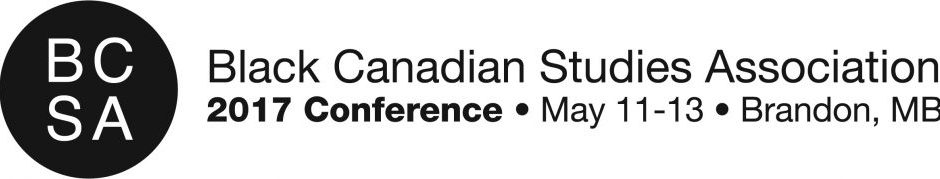 Conference AgendaMay 11, 2017  (Thursday) Meet & GreetMay 11, 2017  (Thursday) Meet & GreetMay 11, 2017  (Thursday) Meet & Greet7:00 PMRegistration opensHarvest Hall Dining Room7:30-9:30 pm.WelcomingDr. Demetres TryphonopoulosChair Brandon University Organizing committeeDr. Afua Cooper, Chair, BCSA CommitteeFrank Tacan  Sioux Valley Dakota NationRas Rico and Friends - African drummersHarvest Hall Dining RoomMay 12th, 2017 (Friday)May 12th, 2017 (Friday)May 12th, 2017 (Friday)8:00 amRegistration/Coffee/muffinsBrodie BuildingTheatre B8:30 am-9:45 amKeynote:  Dr. Barrington Walker Blacks and Social Order in North America's Urban LandscapeBrodie BuildingTheatre B10: 00 am-11:15 amSession 1 – Sites of Memory Penning Possibilities: The Black Press in Canada’s Discourse Presenter:The Church Bulletin – Seeds of a Maritime’s Black Press? Panelist: Claudine Bonner"What? A black-press in 19th Century Canada? What?"   Presenter: Boulou Ebanda de B’beriA Moveable Archive: History, Memory and the Black Abolitionist Press in CanadaPresenter: Nina Reid MaroneyBrodie BuildingTheatre BModeratorBarbara Hamilton-HinchSession 2 –  Education This history of Black Nova Scotians advocating on behalf of their children’s education began with the first provincial Education Act of 1811  Presenter: Kenneth FellsThe Mdw Ntr Pan-African Educational System as Foundation for Sankofa for Black Students’ Success in Canada: Perspectives of indigenous African Elders Presenter:  Osholene Oshobugie (c) The Black Student Manifesto      Presenter: Shelby McPheeBrodie BuildingRoom 1-53Moderator Wesley CrichlowSession 3 – Labour Motherhood and Teaching in Jamaica: A Modified Life History Approach Presenter:  Coralee Thomas“Sticking with the Bunch”: The International   Brotherhood of Sleeping Car Porters in Alberta Presenters: Jennifer Kelly, Alleson MasonBrodie BuildingRoom 1-54ModeratorDesmond MillerSession 4 – Music/Orality/Performance Beautiful Game Theory Presenter:  Kevan CameronLive from the Afrikan Resistance! Presenter:   Eluned JonesLouis Riel Dining RoomModeratorDemetres Tryphonopoulos11:15pm 1:15 pmLunch/ Networking Break BCSA Ratification MeetingHarvest  Hall Dining Room12:00-1:20Brandon University TourHarvest Hall Dining Room1:30-2:30 pmSession 5 – Literature & Biography Creaolising the Canadian Canon: Canadian Literature and Caribbean Cultural Inclusion Presenter:  Lisa TomlinsonOn snow banks and other problems: recuperating 19thC Black Canadian texts Presenter:  Jennifer Harris(c) Moses Stevenson: A Black Soldier in the Great War      Presenter:   Candina DoucetteBrodie BuildingRoom 1-54ModeratorWhitney FrenchSession 6 – Blackness/Indigeneity Health & Wellness Decolonizing Approaches to Inuit Community Wellness: Conversations with Elders in a Nunavut Community - Presenter:  Candice WaddellForced Relocation and Mental Health: Cases of Africville and Reserve Living Presenter: Lois Stewart-ArcherBrodie BuildingRoom 1-53ModeratorIdil AbdillahiSession 7 –Policing, Justice & the State -3 presentations Uncover the perceptions members of the African Nova Scotian community have of the police in Digby, Nova Scotia - Presenter: Jessica Bundy A Bad Rap’- The Use of Rap Lyric Evidence against Young Black Men in the Canadian Criminal Justice System - Presenter:  Ngozi Okidegbe Surveillance Capitalism and Violence Against Black Women  Presenter:   Judy GrantBrodie BuildingTheatre BModerator Wes CrichlowSession 8 –African Studies What does it mean to be ‘African’? Presenter:  Firoze ManjiAfrica’s Children Return! Fidel, Cuba and Africa  -  Presenter: Isaac SaneyEssay on the characterization of the pre-colonial economy of the kingdom of Kongo: A two-step heuristic approachPresenters:  Marina Mavungu Ngoma, Jean-Paul K. TsasaLouis Riel Dining RoomModeratorCharles Quist Adade2:45-3:45pmSession 9 – Collaboration/Cross-cultural Allegiance Steel Pan on the World Stage Presenter:   Shaqq HameedDistant Relatives: Towards the Creation of a Shared Problem Solving Mechanism: Indigenous & Afro-Caribbean Collaboration Presenter:  Vonique R. Mason-EdwardsThe Rhythms of a Shared Pulse: Performing Inclusivity Across Winnipeg’s Indigenous and Black Communities Presenter:  Lesley GlenningBrodie BuildingRoom 1-53ModeratorWhitney FrenchSession 10 - Black Feminism, Queer Politics and African Canadian Leadership Black Consciousness Heteronormativity and the Sexual Politics of Black Leadership in Toronto: A CommentaryPresenter: Wesley CrichlowMercy for Their Children: A Feminist Reading of Black Women’s Maternal Activism and Leadership PracticesPresenter: Erica Lawson Brodie BuildingTheatre BModeratorTamari Kitossa Session 11 – Immigration & Identity Naturalization in Upper Canada: Who is in and who is out. - Presenter:  Guylaine PétrinThe Black Presence in Canada – The Making of the Canadian Mosaic - Presenter: Channon OyeniranAfricentric Schooling, Multiculturalism, and Education in Canada - Presenter:  Alleson MasonBrodie BuildingRoom 1-54Moderator Wesley CrichlowSession 12- Mental Health Every/day: Quilting the Black Diaspora – Presenter:Desmond MillerBlack Life under The Weather - Presenter:  Cornel GreyLouis Riel Dining roomModeratorAmal Madibbo4:00-5:00pmSession 13 - Education as Resistance II Where do We Go from Here? Black Homeschooling as a Form of Epistemological Resistance Presenters:  Natasha Henry “Respect for Respect”: Building Community with Students as Pedagogy and Preservation for Black EducatorsPresenters: Rosalind Hampton & Annisha LaShawna SealyBrodie BuildingTheatre BModerator Aleeson MasonSession 14 - Black Experience A CONVERSATION ABOUT BLACK ENTREPRENEURSHIPconversational format with the focus on a project I created called ONYX which is a framework that takes an economic approach to building strong Black communities. ONYX creates businesses that are sustainable, socially conscious, and unapologetically Black Presenter: Kimani PeterSocial Network: Strategy for strengthening future settlement and integration for Blacks in secondary tiers in Canada Presenter:  Fobete DinghaThe Black “Banker Ladies”: Creating economic solidarity through economic collectives Presenter:  Caroline Shenaz HosseinBrodie BuildingRoom 1-53ModeratorIdil AbdillahiSession 15 – African Canadians & Incarceration Blackening Injustice Behind Bars: A Panel on African Canadians and Incarceration in Canada -   Slavery’s Afterlife: Canada’s Black Incarceration Problem Panelist: Anthony Morgan“This should be called prison profanity hour:” creative prison resistance on the Black Power Hour radio show Panelist: El JonesBlack Like Me: On Being a Black Female Criminal Defense Lawyer in the Trenches in WinnipegPanelist: Zilla JonesBrodie BuildingRoom 1-54ModeratorBarbara Hamilton-Hinch6:30-9:30 p.m.Conference BanquetDr. Gervan Fearon, President, Brandon UniversityKeynote Speaker: Afua CooperEntertainment:  Mauritian Band and DancersHarvest Hall Dining RoomMay 13th, 2017 (Saturday)May 13th, 2017 (Saturday)May 13th, 2017 (Saturday)8:15am-10:15 amSession 16 - - Exploring Antiblackness Contemporary Canadian Blackface, Slaveability, and Anti-Black Libidinal Economy - Presenter:  Philip S.S HowardThe Term & Discourse of “Hispanic” is Racist: Anti-Black and Anti-Indigenous  Resistance in Toronto, Ontario, Canada Presenter: Andrea Vásquez JiménezRacial Profiling in Canada: How “Visible Minorities” are Rendered Dangerously Visible for Racial Profiling Presenter: Charles Quist-AdadeBrodie BuildingTheatre BModeratorDemetres TryhponopoulosSession 17 – Black Studies at York University Black Studies in Canada: At A Point of High Danger Panelist: Sam TecleTuning in to “The Way We Groove”: Sounding Out Black Canada Panelist: Ola MohammedWhere, Oh Where, is Black Bett?: Locating Enslaved Africans on the Ontario Landscape Panelist: Natasha HenryBrodie BuildingTheatre BModerator Carl JamesSession 18 - Resistance in Education What it means to be a Black student in Canadian higher education  Presenter:  Brieanne Berry-CrossfieldBlackOnCampus Black Liberation Collective Canada: Resisting anti-Black racism in Education Presenter:  Black Liberation Collective CanadaBrodie BuildingRoom 1-54ModeratorCharles Quist AdadeSession 19 - Slavery Lord Dalhousie and Dalhousie University at the Intersection of Race and Slavery Presenter:  Afua CooperSlavery in Annapolis and Digby Counties 1750-1800  - Presenter:  Candina Doucette James Douglas and Languages of BlacknessPresenter Adele PerryBrodie Building Room 1-53ModeratorJennifer Kelly10:15-10:40Nutrition Break10: 40am- noonSession 20 – -Theorizing Blackness/Indigeneity “Black Reconstruction and Canadian Settler Colonialism.” Presenter:   Owen ToewsNeocolonial Education and Intellectual  Development: A Situated Knowledge as a Cure for Internalized Oppression Presenter:   Bagwiza Jackie UwizeyimanaProperty and Propriety: Nuance and phenomenology of an African Canadian academicianPresenter: Tamari Kitosa:Brodie Building Room 1-54Moderator Alleson MasonSession 21 - - Health and Well-Being Emerging Health Risks of Blacks Around Lake Shores in Africa: A Case of UgandaPresenter:  Valerie NamagandaAn Exploration of Women of African Ancestry Surviving Racism in Nova Scotian Presenter: Barb Hamilton-HinchLouis Riel Dining RoomModeratorWhitney FrenchSession 16 – Activism/Resistance -Nation Time! The African Nova Scotian Struggle for Self-Determination and the Canadian State - The Case of the Black United Front - Presenter: Isaac SaneyBlack people’s collective knowledge of a Canadian university in Québec: An anticolonial, critical race analysis Presenter: Rosalind HamptonLouis Riel Dining RoomModeratorBarbara Hamilton-HinchSession 23 –  Theorizing African Canadian Leadership African Canadian Leadership and Collaboration with Whites within Predominantly White Institutional Structures Presenter: Philip S. S. HowardBlack Leadership and White Logic: Paradoxes, Contradictions and ConflictsPresenter: Carl E JamesAfrican Canadian Leadership and the Metaphoricality of ‘Crisis’:  Toward Theorizing, Research, and PracticePresenter: Tamari KitossaBrodie Building Room 1-53ModeratorIsaac Saney12:15pm -12:40LunchHarvest Dining Hall12:50-2:15 pm“Opportunities and Challenges: Immigration in a Small Prairie TownPanelists: Eliana Osorio Vasquez, Sandra Fernandez Mesa, Mia Bastien, Naty DelbridgeBrodie BuildingTheatre BModeratorPatti Harms2:30-3:30 Keynote Panel: Black Lives MatterPanelists: Cicely-Belle Blain, Sandra Hudson,   Amina Abawajy  Brodie BuildingTheatre BBrodie BuildingTheatre B